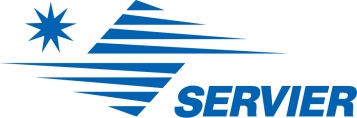 Servier est un groupe pharmaceutique international dont le siège se trouve à Suresnes (France), gouverné par une Fondation (FIRS, Fondation Internationale de Recherche Servier), et dont la vocation est d’être engagé pour le progrès thérapeutique au bénéfice des patients. S’appuyant sur une solide implantation géographique et un chiffre d’affaires de 4,7 milliards d’euros en 2020 réalisé dans 150 pays, Servier emploie 22 500 personnes dans le monde. Le groupe Servier est un acteur de tout premier plan au niveau mondial dans le domaine de la cardiologie et a pour ambition de devenir un acteur reconnu et innovant en oncologie. Sa croissance repose sur un engagement constant dans les maladies cardiovasculaires et du métabolisme, l’oncologie et les maladies immuno- inflammatoires et neurodégénératives.Servier est certifié Top Employer Europe 2021Plus d’information : www.servier.comNous recherchons pour notre siège social, basé à Suresnes (92), un(e) « Chargé d’Assurance qualité - Quality Management System » (H/F)en alternance 2022 – 2023Missions : Rattaché à la Direction Qualité Industrie du groupe, le Département Quality Management System a pour mission de définir et harmoniser les pratiques et processus à la fois pour les sites de fabrications du groupe mais également pour la Direction Industrie du Groupe.Afin d’accompagner les responsables qualité en charge de ces missions, vous serez chargé(e) de contribuer aux activités qualité du département telles que :contribution aux évolutions des outils de gestion du QMSélaboration de contenus de formation type e-learningcréation ou révision de procédures/instructionsélaboration de rapports Business Intelligence pour le pilotage de processus QMS en développant et maintenant le Data Catalogue.Profil : Vous préparez un Master / Licence qualitéVotre capacité d’organisation, votre rigueur et le travail à la fois en équipe et en autonomie seront déterminantsEsprit critique et constructif, force de proposition et pouvoir de conviction seront des atouts La maîtrise de l’anglais est indispensable.Contacts : Cécile LEGROS – cecile.legros@servier.comNicolas JOLY – nicolas.joly@servier.com